The Philadelphia Orchestra Golf Classic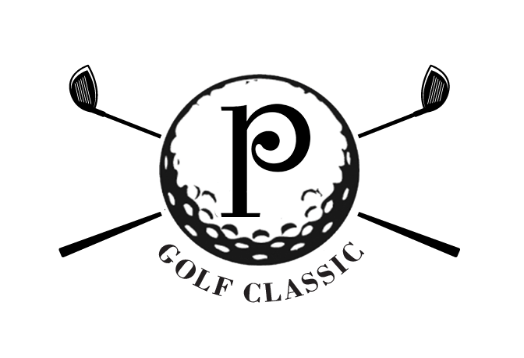 Tuesday, June 16, 2020 - Applebrook Golf Club, MalvernPeter DiLullo, ChairSponsorship Levels and BenefitsThe Philadelphia Orchestra Golf Classic Sponsorship FormName:_________________________________________________________________________Recognition Name (if different): ______________________________________________________Address:_______________________________ City, State, Zip:___________________________Phone:________________________________Email:____________________________________Committee Sponsorship Levels:Method of Payment: Check payable to The Philadelphia Orchestra in the amount of $_________________________ Please charge $ ________________________ to my card: Visa      MasterCard	  AmEx           DiscoverAccount #: _________________________________ 	Exp. Date:_____/_____Signature:__________________________________Please return to: The Philadelphia Orchestra, One South Broad Street, 14th Floor, Philadelphia, PA 19107 Attn: Volunteer Relations – Golf Classic 2020   Questions? Contact Dorothy Byrne at dbyrne@philorch.org or 215.893.3124PRESENTING SPONSOR – $25,000 Limit one • $19,160 tax-deductible• Credit as presenting sponsor on all promotional materials   and on website• Three (3) Foursomes and player gifts (total 12 players)• Eight (8) additional guests for Dinner and Auction• Sponsorship signage at registration table and at two holes• Recognition in program, website & sponsor board• Four (4) VIP tickets to Orchestra performance during the   2020-21 season• Recognition in Playbill for the 2020-21 season APPAREL SPONSOR – $10,000 Limit one • $5,880 tax-deductible• Name embroidered on sleeve of all apparel gifts• Two (2) Foursomes and player gifts• Eight (8) additional guests for Dinner and Auction• Sponsorship signage at one hole• Recognition in program, website & sponsor board• Four (4) VIP tickets to Orchestra performance during the   2020-21 season• Recognition in Playbill for the 2020-21 seasonDINNER SPONSOR – $7,500 Limit one • $3,380 tax-deductible• Recognition at the Gala Dinner• Two (2) Foursomes and player gifts• Eight (8) additional guests for Dinner and Auction• Sponsorship signage at one hole/tee• Four (4) tickets to an Orchestra performance during the   2020-21 season• Recognition in Playbill for the 2020-21 seasonGOLF HAT SPONSOR – $7,500 Limit one • $5,440 tax-deductible• Name embroidered on all players’ golf hats• One (1) Foursome and player gifts• Four (4) additional guests for Dinner and Auction• Sponsorship signage at one hole• Recognition in program, website, and sponsor board• Two (2) tickets to an Orchestra performance during the   2020-21 season• Recognition in Playbill for the 2019- seasonCOCKTAIL RECEPTION SPONSOR – $6,500 Limit one • $4,440 tax-deductible• Recognition at Cocktail Reception and Silent Auction• One (1) Foursome and player gifts• Four (4) additional guests for Dinner and Auction• Sponsorship signage at one hole• Two (2) tickets to an Orchestra performance during the    2020-21 season• Recognition in Playbill for the 2020-21 seasonSILENT AUCTION SPONSOR – $6,500 Limit one • $4,440 tax-deductible• Recognition at Cocktail Reception and Silent Auction• One (1) Foursome and player gifts• Four (4) additional guests for Dinner and Auction• Sponsorship signage at one hole• Two (2) tickets to an Orchestra performance during the   2020-21 season• Recognition in Playbill for the 2020-21 seasonLUNCH SPONSOR – $6,000 Limit one • $3,940 tax-deductible• Recognition at entrance to luncheon• One (1) Foursome and player gifts• Four (4) additional guests for Dinner and Auction• Sponsorship signage at one hole/tee• Recognition in program, website, and sponsor board• Two (2) tickets to an Orchestra performance during the   2020-21 season• Recognition in Playbill for the 2020-21 seasonCADDIE BIB / CART SPONSOR – $6,000 Limit one • $3,940 tax-deductible• Recognition on all Caddie Bibs and golf carts at Applebrook   Golf Course• One (1) Foursome & player gifts• Four (4) additional guests for Dinner & Auction• Sponsorship signage at one hole• Two (2) VIP tickets to Orchestra performance during the   2020-21 season• Recognition in Playbill for the 2020-21 seasonOFFICIAL CAR SPONSOR – $5,500 Limit one • $3,440 tax-deductible• Recognition at only automotive hole-in-one contest at a   par 3 hole at Applebrook• Recognition of your dealership in the Official Rules• Right to display 3 additional vehicles at the Applebrook      clubhouse• One (1) Foursome & player gifts• Four (4) additional guests for Dinner & Auction• Sponsorship signage at one hole• Two (2) VIP tickets to Orchestra performance during the   2020-21 season • Recognition in Playbill for the 2020-21 seasonPLATINUM SPONSOR – $5,000 No limit • $2,940 tax-deductible• One (1) Foursome and player gifts• Four (4) guests for Dinner and Auction• Sponsorship signage at one hole/tee• Recognition in program, website, and sponsor board• Two (2) tickets to an Orchestra performance during  the 2020-21 season• Recognition in Playbill for the 2020-21 seasonSILENT AUCTION SPONSOR – $6,500 Limit one • $4,440 tax-deductible• Recognition at Cocktail Reception and Silent Auction• One (1) Foursome and player gifts• Four (4) additional guests for Dinner and Auction• Sponsorship signage at one hole• Two (2) tickets to an Orchestra performance during the   2020-21 season• Recognition in Playbill for the 2020-21 seasonLUNCH SPONSOR – $6,000 Limit one • $3,940 tax-deductible• Recognition at entrance to luncheon• One (1) Foursome and player gifts• Four (4) additional guests for Dinner and Auction• Sponsorship signage at one hole/tee• Recognition in program, website, and sponsor board• Two (2) tickets to an Orchestra performance during the   2020-21 season• Recognition in Playbill for the 2020-21 seasonCADDIE BIB / CART SPONSOR – $6,000 Limit one • $3,940 tax-deductible• Recognition on all Caddie Bibs and golf carts at Applebrook   Golf Course• One (1) Foursome & player gifts• Four (4) additional guests for Dinner & Auction• Sponsorship signage at one hole• Two (2) VIP tickets to Orchestra performance during the   2020-21 season• Recognition in Playbill for the 2020-21 seasonOFFICIAL CAR SPONSOR – $5,500 Limit one • $3,440 tax-deductible• Recognition at only automotive hole-in-one contest at a   par 3 hole at Applebrook• Recognition of your dealership in the Official Rules• Right to display 3 additional vehicles at the Applebrook      clubhouse• One (1) Foursome & player gifts• Four (4) additional guests for Dinner & Auction• Sponsorship signage at one hole• Two (2) VIP tickets to Orchestra performance during the   2020-21 season • Recognition in Playbill for the 2020-21 seasonPLATINUM SPONSOR – $5,000 No limit • $2,940 tax-deductible• One (1) Foursome and player gifts• Four (4) guests for Dinner and Auction• Sponsorship signage at one hole/tee• Recognition in program, website, and sponsor board• Two (2) tickets to an Orchestra performance during  the 2020-21 season• Recognition in Playbill for the 2020-21 seasonCLINIC SPONSOR - $5,000Limit one • $2,940 tax-deductible• Sponsorship signage at the golf clinic• One (1) Foursome and player gifts• Four (4) guests for Dinner and Auction• Sponsorship signage at one hole/tee• Recognition in program, website, and sponsor board• Two (2) tickets to an Orchestra performance during  the 2020-21 season• Recognition in Playbill for the 2020-21 seasonCONTEST SPONSOR – $3,500 Limit one • $2,640 tax-deductible• Recognition at all on-course contests locations and in   Official Rules• One (1) Twosome& player gifts, invitations to Dinner and     Auction• Sponsorship signage at one hole• Two (2) VIP tickets to Orchestra performance during the   2020-21 season • Recognition in Playbill for the 2020-21 seasonDRIVING RANGE SPONSOR – $3,500 Limit one • $2,640 tax-deductible• Exclusive sponsorship for each• Recognition at either Driving Range or Putting Green• One (1) Twosome with gifts, invitations to Dinner and Auction• Sponsorship signage at one hole/tee• Recognition in program, website, and  sponsor boardCLINIC SPONSOR - $5,000Limit one • $2,940 tax-deductible• Sponsorship signage at the golf clinic• One (1) Foursome and player gifts• Four (4) guests for Dinner and Auction• Sponsorship signage at one hole/tee• Recognition in program, website, and sponsor board• Two (2) tickets to an Orchestra performance during  the 2020-21 season• Recognition in Playbill for the 2020-21 seasonCONTEST SPONSOR – $3,500 Limit one • $2,640 tax-deductible• Recognition at all on-course contests locations and in   Official Rules• One (1) Twosome& player gifts, invitations to Dinner and     Auction• Sponsorship signage at one hole• Two (2) VIP tickets to Orchestra performance during the   2020-21 season • Recognition in Playbill for the 2020-21 seasonDRIVING RANGE SPONSOR – $3,500 Limit one • $2,640 tax-deductible• Exclusive sponsorship for each• Recognition at either Driving Range or Putting Green• One (1) Twosome with gifts, invitations to Dinner and Auction• Sponsorship signage at one hole/tee• Recognition in program, website, and  sponsor boardPUTTING GREEN SPONSOR – $3,500 Limit one • $2,640 tax-deductible• Exclusive sponsorship for each• Recognition at either Driving Range or Putting Green• One (1) Twosome with gifts, invitations to Dinner and      Auction• Sponsorship signage at one hole/teeREFRESHMENT SPONSOR – $3,000 Limit one • $2,140 tax-deductible• Recognition at refreshment stations on golf course• One (1) Twosome with gifts, Invitations to Dinner and   Auction• Sponsorship signage at one hole/tee• Recognition in program, website, and sponsor board GOLD SPONSOR – $2,750 No limit • $1,890 tax-deductible • One (1) Twosome with gifts, invitation to Dinner and   Auction• Recognition in program, website, and sponsor boardHOLE SPONSOR – $1,000 No limit • $1,000 tax-deductible • Signage on one hole/tee on courseSINGLE TICKETSINDIVIDUAL DINNER GUEST – $225$140 tax-deductible• One Ticket for Cocktail Reception, Dinner, and AuctionSINGLE TICKETSINDIVIDUAL DINNER GUEST – $225$140 tax-deductible• One Ticket for Cocktail Reception, Dinner, and AuctionGOLF CLINIC PARTICIANT - $300$165 tax-deductible• Group golf instruction with a golf pro, covering rules,   etiquette, and fundamentals plus fun contests and prizes• One Ticket for Cocktail Reception, Dinner, and AuctionPresenting Sponsor - $25,000Apparel Sponsor - $10,000Dinner Sponsor - $7,500Golf Hat Sponsor - $7,500Cocktail Reception - $6,500Silent Auction Sponsor - $6,500Lunch Sponsor - $6,000Caddie Bib Sponsor - $6,000Platinum Sponsor - $5,000Clinic Sponsor - $5,000Other Sponsorship Levels:Contest Sponsor - $3,500Driving Range Sponsor - $3,500Putting Green Sponsor - $3,500Refreshment Sponsor - $3,000Gold Sponsor - $2,750Hole Sponsor - $1,000Individual Ticket Options:Dinner Guest - $225 x _____Golf Clinic Participant - $300 x _____